Påmeldingsskjema  kurs- og årsmøtehelg 5. og 6. juni 2021Påmeldingsskjema  kurs- og årsmøtehelg 5. og 6. juni 2021Påmeldingsskjema  kurs- og årsmøtehelg 5. og 6. juni 2021Påmeldingsskjema  kurs- og årsmøtehelg 5. og 6. juni 2021Påmeldingsskjema  kurs- og årsmøtehelg 5. og 6. juni 2021OsloMets bibiotek, Kunnskapsveien 55, KjellerOsloMets bibiotek, Kunnskapsveien 55, KjellerOsloMets bibiotek, Kunnskapsveien 55, KjellerOsloMets bibiotek, Kunnskapsveien 55, KjellerNavn:Gateadresse:Post nrPoststed:Mobil/fasttlf:Mailadresse:Jeg melder meg på følgende (for prisinfo; se presentasjonen av kursene):Jeg melder meg på følgende (for prisinfo; se presentasjonen av kursene):Jeg melder meg på følgende (for prisinfo; se presentasjonen av kursene):Jeg melder meg på følgende (for prisinfo; se presentasjonen av kursene):Jeg melder meg på følgende (for prisinfo; se presentasjonen av kursene):Kryss avÅRSMØTE 2020 , lørdag 5. juni 2021 kl 16.00ÅRSMØTE 2020 , lørdag 5. juni 2021 kl 16.00ÅRSMØTE 2020 , lørdag 5. juni 2021 kl 16.00ÅRSMØTE 2020 , lørdag 5. juni 2021 kl 16.00ÅRSMØTE 2020 , lørdag 5. juni 2021 kl 16.00Nybegynner/litt øvet. Lærer: Eldbjørg BredeliNybegynner/litt øvet. Lærer: Eldbjørg BredeliNybegynner/litt øvet. Lærer: Eldbjørg BredeliNybegynner/litt øvet. Lærer: Eldbjørg BredeliNybegynner/litt øvet. Lærer: Eldbjørg BredeliDette er mitt første nybegynner-kurs hos Knipleforeningen (= rabatt)Dette er mitt første nybegynner-kurs hos Knipleforeningen (= rabatt)Dette er mitt første nybegynner-kurs hos Knipleforeningen (= rabatt)Dette er mitt første nybegynner-kurs hos Knipleforeningen (= rabatt)Dette er mitt første nybegynner-kurs hos Knipleforeningen (= rabatt)Torchonknipling:  Lærer: Dagny JegstadTorchonknipling:  Lærer: Dagny JegstadTorchonknipling:  Lærer: Dagny JegstadTorchonknipling:  Lærer: Dagny JegstadTorchonknipling:  Lærer: Dagny JegstadSmykker: Lærer: Eva AndresenSmykker: Lærer: Eva AndresenSmykker: Lærer: Eva AndresenSmykker: Lærer: Eva AndresenSmykker: Lærer: Eva AndresenKniplekafé lørdagKniplekafé lørdagKniplekafé lørdagKniplekafé lørdagKniplekafé lørdagKniplekafé søndagKniplekafé søndagKniplekafé søndagKniplekafé søndagKniplekafé søndagØnsker hemmelig oppgaveØnsker hemmelig oppgaveØnsker hemmelig oppgaveØnsker hemmelig oppgaveØnsker hemmelig oppgaveJeg er medlem av Knipleforeningen  ( Skriv "ja" eller "nei")Jeg er medlem av Knipleforeningen  ( Skriv "ja" eller "nei")Jeg er medlem av Knipleforeningen  ( Skriv "ja" eller "nei")Jeg er medlem av Knipleforeningen  ( Skriv "ja" eller "nei")Jeg er medlem av Knipleforeningen  ( Skriv "ja" eller "nei")Jeg melder meg kun på årsmøtetJeg melder meg kun på årsmøtetJeg melder meg kun på årsmøtetJeg melder meg kun på årsmøtetJeg melder meg kun på årsmøtetAllergier eller andre hensyn ( f eks gluten, egg, melk, vegetar el.  Skriv evt "intet"):Allergier eller andre hensyn ( f eks gluten, egg, melk, vegetar el.  Skriv evt "intet"):Allergier eller andre hensyn ( f eks gluten, egg, melk, vegetar el.  Skriv evt "intet"):Allergier eller andre hensyn ( f eks gluten, egg, melk, vegetar el.  Skriv evt "intet"):Allergier eller andre hensyn ( f eks gluten, egg, melk, vegetar el.  Skriv evt "intet"):Allergier eller andre hensyn ( f eks gluten, egg, melk, vegetar el.  Skriv evt "intet"):Ankommer dato/ ca klokken:Ankommer dato/ ca klokken:Ankommer dato/ ca klokken:Reiser dato/ca klokken: Reiser dato/ca klokken: Reiser dato/ca klokken: Ankommer dato/ ca klokken:Ankommer dato/ ca klokken:Ankommer dato/ ca klokken:Reiser dato/ca klokken: Reiser dato/ca klokken: Reiser dato/ca klokken: OBS!  Det tas forbehold om at arrangementet kan bli redusert dersom det oppstårOBS!  Det tas forbehold om at arrangementet kan bli redusert dersom det oppstårOBS!  Det tas forbehold om at arrangementet kan bli redusert dersom det oppstårOBS!  Det tas forbehold om at arrangementet kan bli redusert dersom det oppstårOBS!  Det tas forbehold om at arrangementet kan bli redusert dersom det oppstårOBS!  Det tas forbehold om at arrangementet kan bli redusert dersom det oppstårendringer i koronavirus-anbefalingene som krever annen tilrettelegging. endringer i koronavirus-anbefalingene som krever annen tilrettelegging. endringer i koronavirus-anbefalingene som krever annen tilrettelegging. endringer i koronavirus-anbefalingene som krever annen tilrettelegging. endringer i koronavirus-anbefalingene som krever annen tilrettelegging. Påmelding kan skje via mail til:  knipleforeningenskurs@gmail.comPåmelding kan skje via mail til:  knipleforeningenskurs@gmail.comPåmelding kan skje via mail til:  knipleforeningenskurs@gmail.comPåmelding kan skje via mail til:  knipleforeningenskurs@gmail.comPåmelding kan skje via mail til:  knipleforeningenskurs@gmail.comeller via post: Elisabeth Bjørklund Bøhler, Frydenbergveien 55, 1415 Oppegårdeller via post: Elisabeth Bjørklund Bøhler, Frydenbergveien 55, 1415 Oppegårdeller via post: Elisabeth Bjørklund Bøhler, Frydenbergveien 55, 1415 Oppegårdeller via post: Elisabeth Bjørklund Bøhler, Frydenbergveien 55, 1415 Oppegårdeller via post: Elisabeth Bjørklund Bøhler, Frydenbergveien 55, 1415 Oppegårdeller via post: Elisabeth Bjørklund Bøhler, Frydenbergveien 55, 1415 OppegårdAvmeldingsfrister:Avmeldingsfrister:Ved avmelding senere enn 5 dager før kursstart, må  full avgift  innbetales. Ved avmelding senere enn 5 dager før kursstart, må  full avgift  innbetales. Ved avmelding senere enn 5 dager før kursstart, må  full avgift  innbetales. Ved avmelding senere enn 5 dager før kursstart, må  full avgift  innbetales. Ved avmelding senere enn 5 dager før kursstart, må  full avgift  innbetales. Det gjelder hele arrangementet, som kurspris, overnatting, mat, evt utflukt mv. Det gjelder hele arrangementet, som kurspris, overnatting, mat, evt utflukt mv. Det gjelder hele arrangementet, som kurspris, overnatting, mat, evt utflukt mv. Det gjelder hele arrangementet, som kurspris, overnatting, mat, evt utflukt mv. Det gjelder hele arrangementet, som kurspris, overnatting, mat, evt utflukt mv. Unntak er syk med legeerklæring.Unntak er syk med legeerklæring.Unntak er syk med legeerklæring.PÅMELDINGSFRIST:  30. april 2021PÅMELDINGSFRIST:  30. april 2021PÅMELDINGSFRIST:  30. april 2021OBS!  Ved færre enn  6 påmeldte på et enkeltkurs (gjelder ikke nybegynnerkurs) vil kursetOBS!  Ved færre enn  6 påmeldte på et enkeltkurs (gjelder ikke nybegynnerkurs) vil kursetOBS!  Ved færre enn  6 påmeldte på et enkeltkurs (gjelder ikke nybegynnerkurs) vil kursetOBS!  Ved færre enn  6 påmeldte på et enkeltkurs (gjelder ikke nybegynnerkurs) vil kursetOBS!  Ved færre enn  6 påmeldte på et enkeltkurs (gjelder ikke nybegynnerkurs) vil kursetOBS!  Ved færre enn  6 påmeldte på et enkeltkurs (gjelder ikke nybegynnerkurs) vil kursetbli avlyst, evt forsøkt slått sammen med annet kursbli avlyst, evt forsøkt slått sammen med annet kursbli avlyst, evt forsøkt slått sammen med annet kursbli avlyst, evt forsøkt slått sammen med annet kurs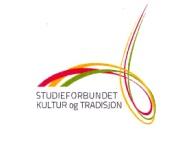 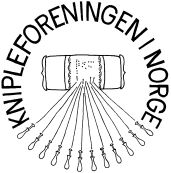 Kursene arrangeres med støtte fraKursene arrangeres med støtte fraKursene arrangeres med støtte fraStudieforbundet Kultur og TradisjonStudieforbundet Kultur og TradisjonStudieforbundet Kultur og Tradisjon